Students’opinion , solving algorithms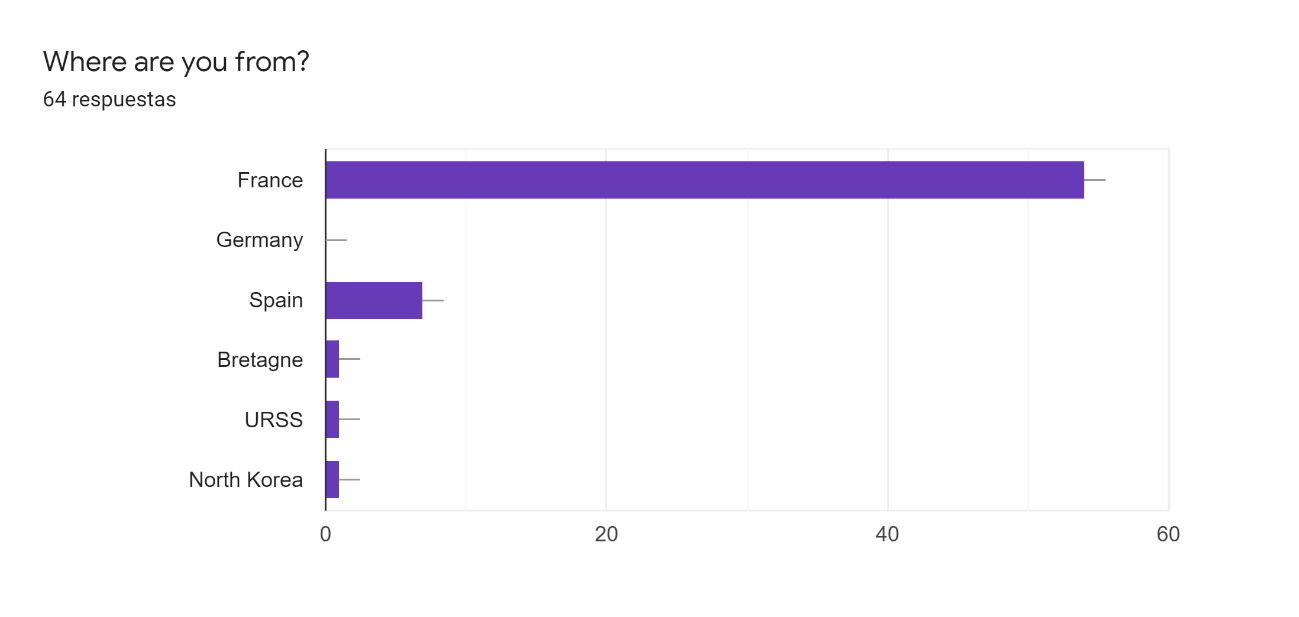 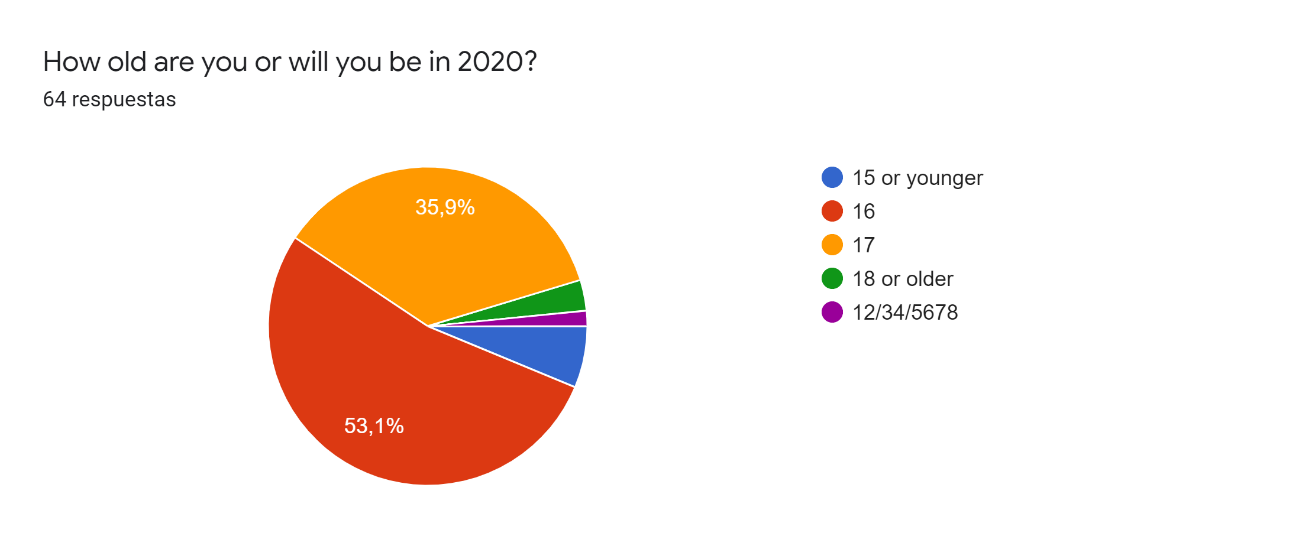 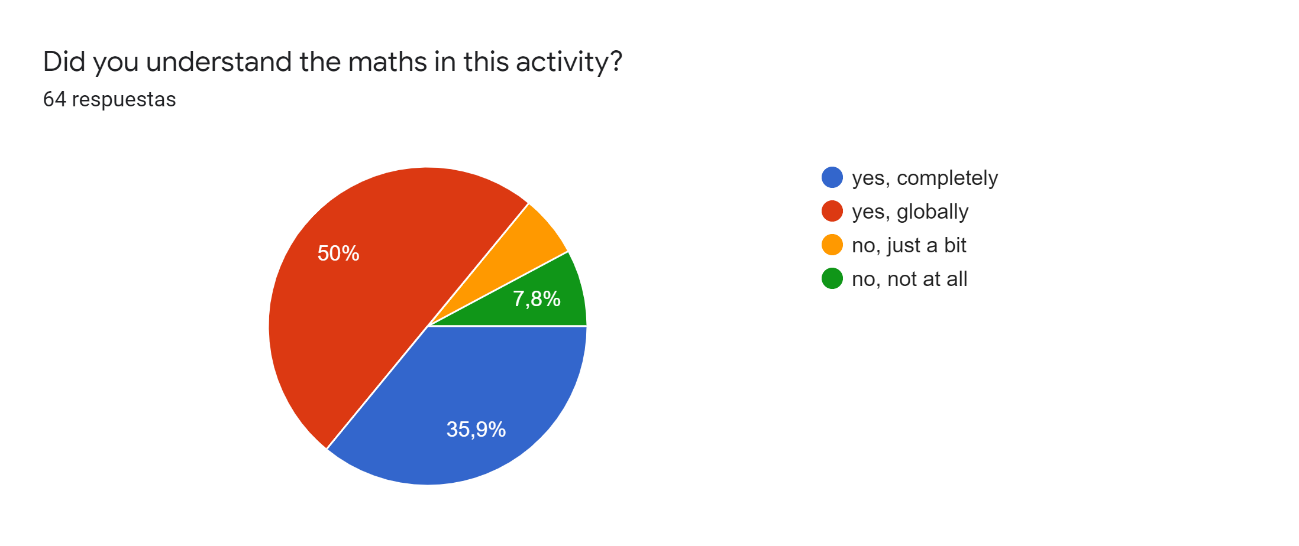 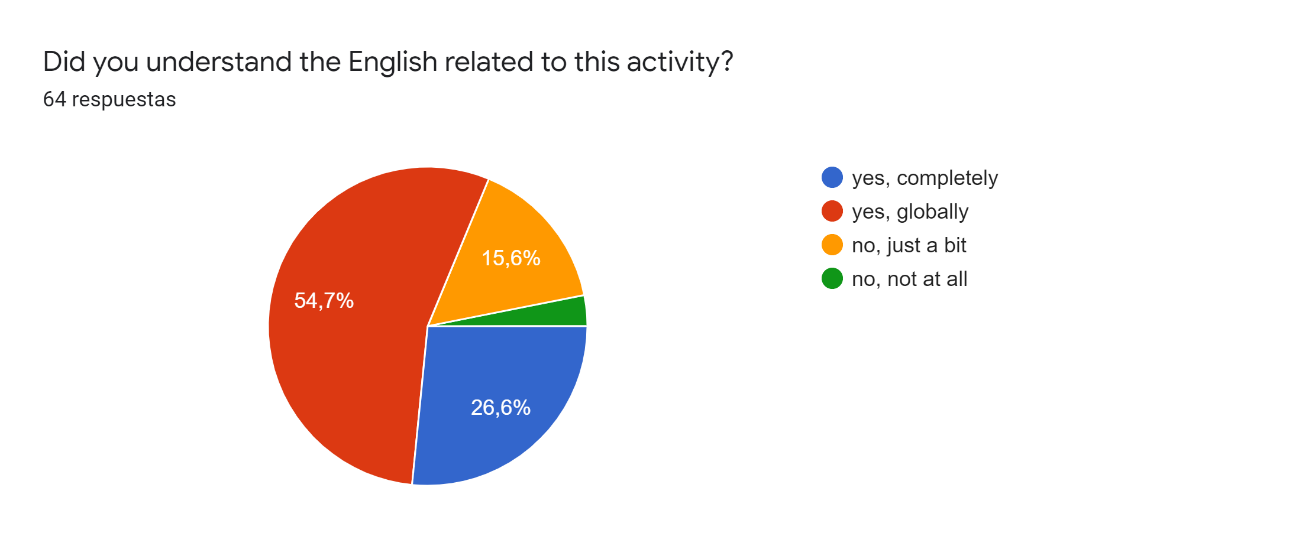 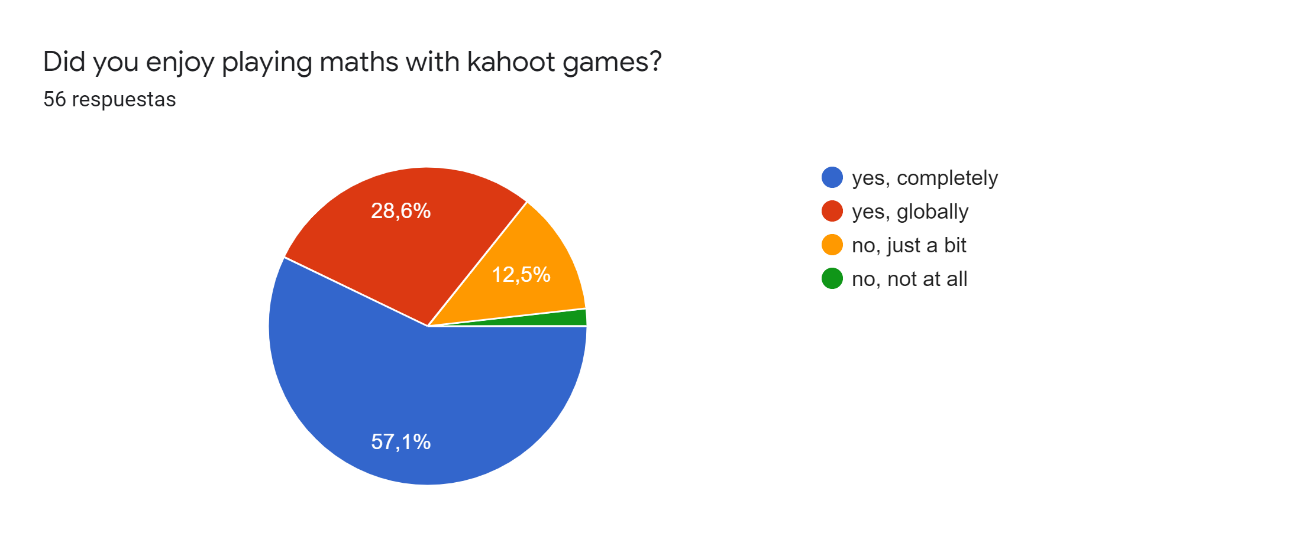 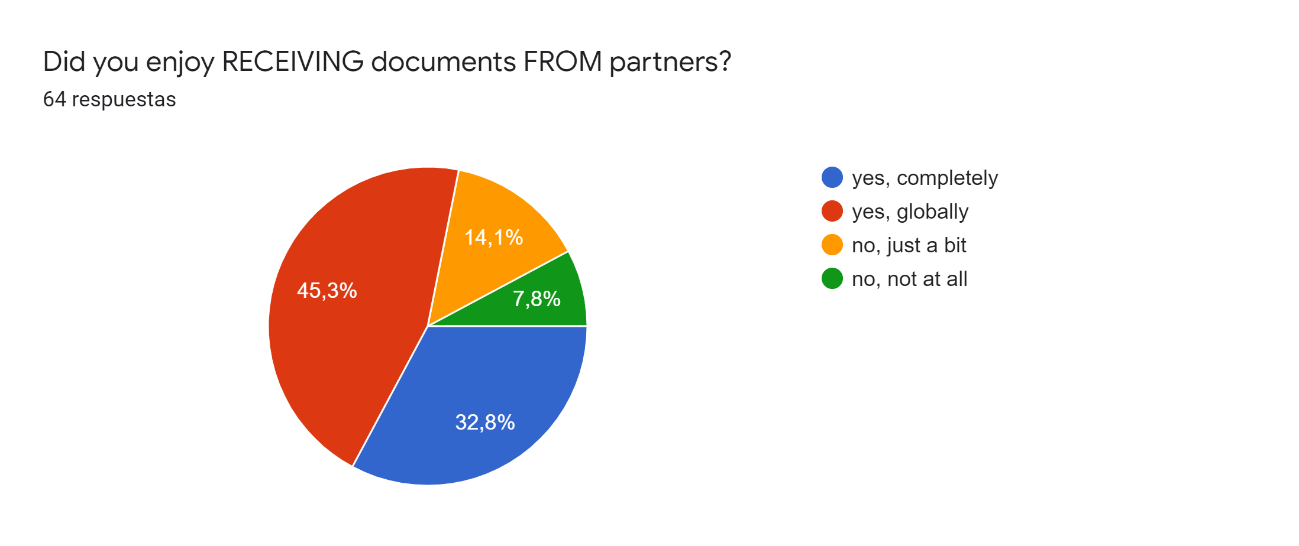 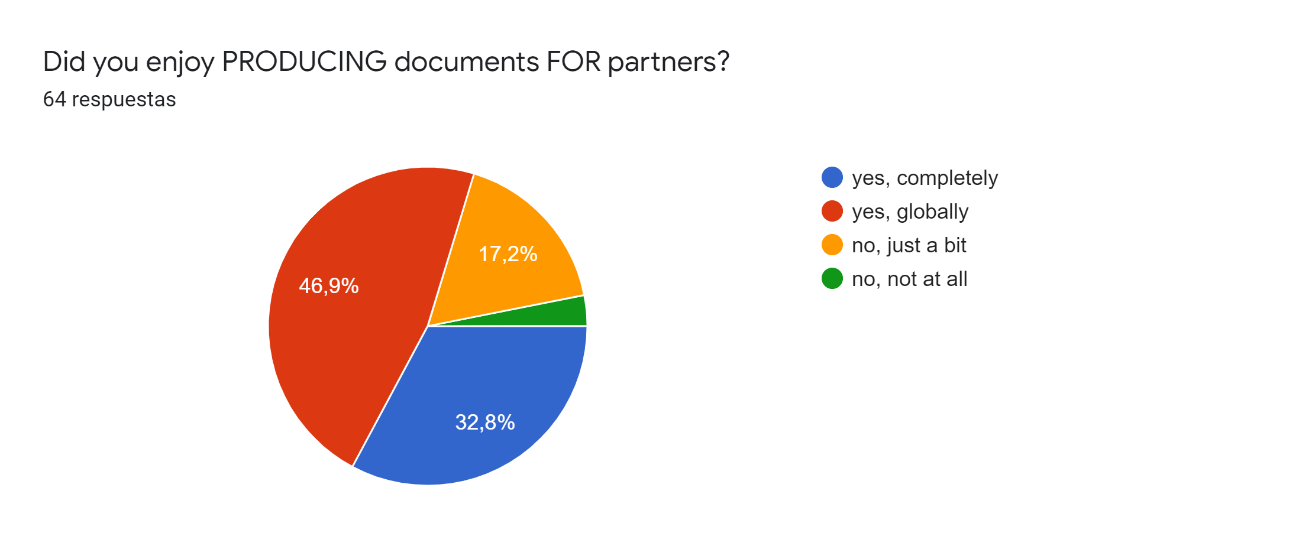 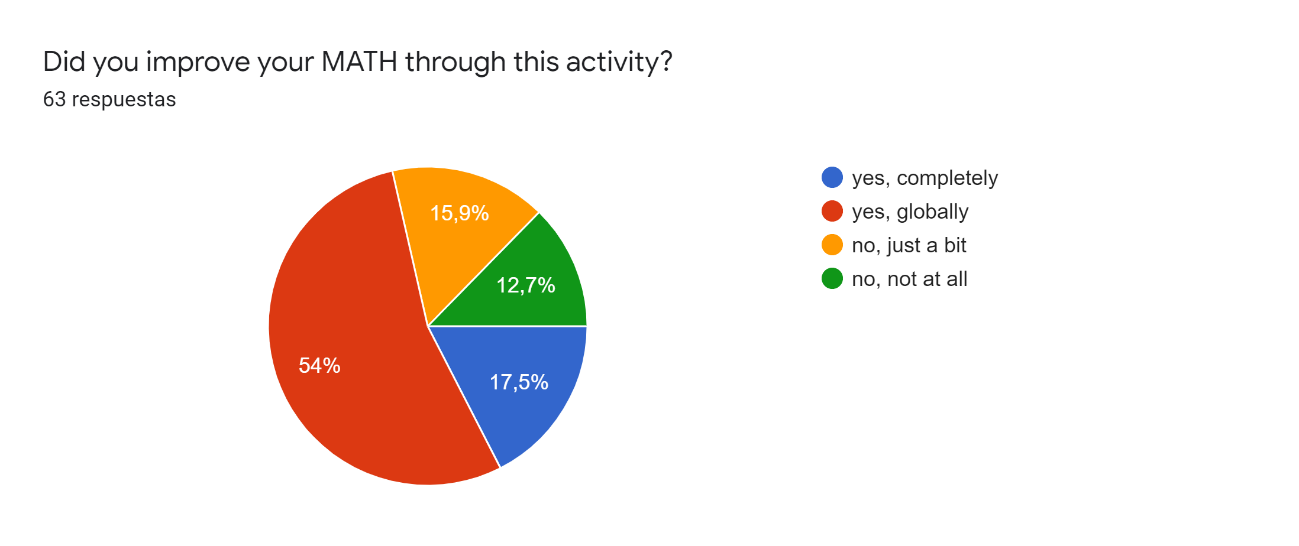 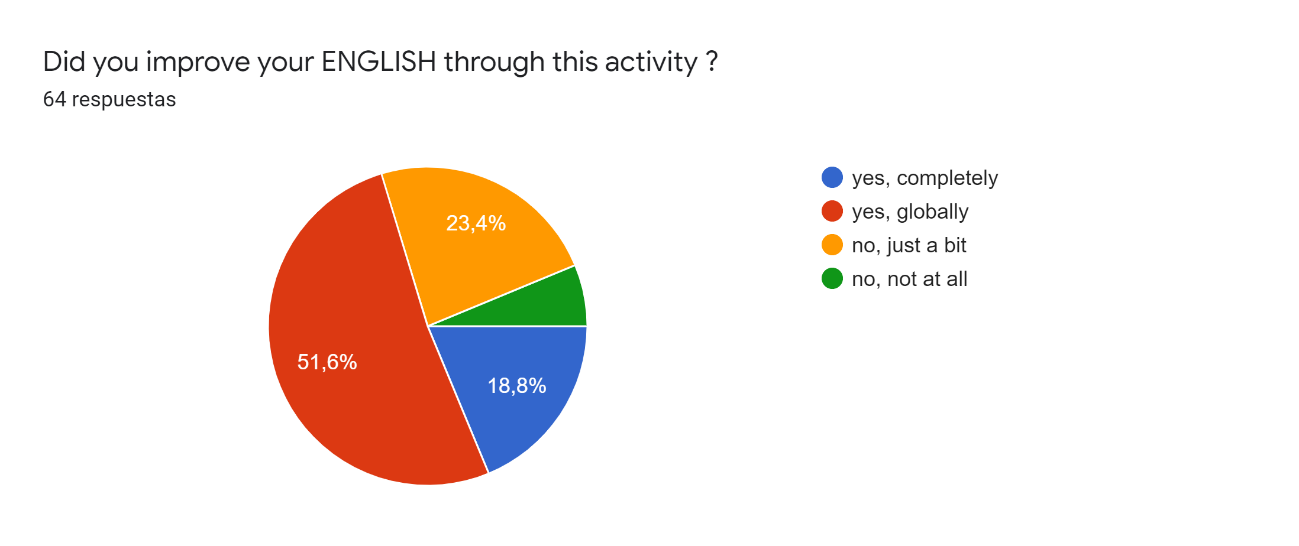 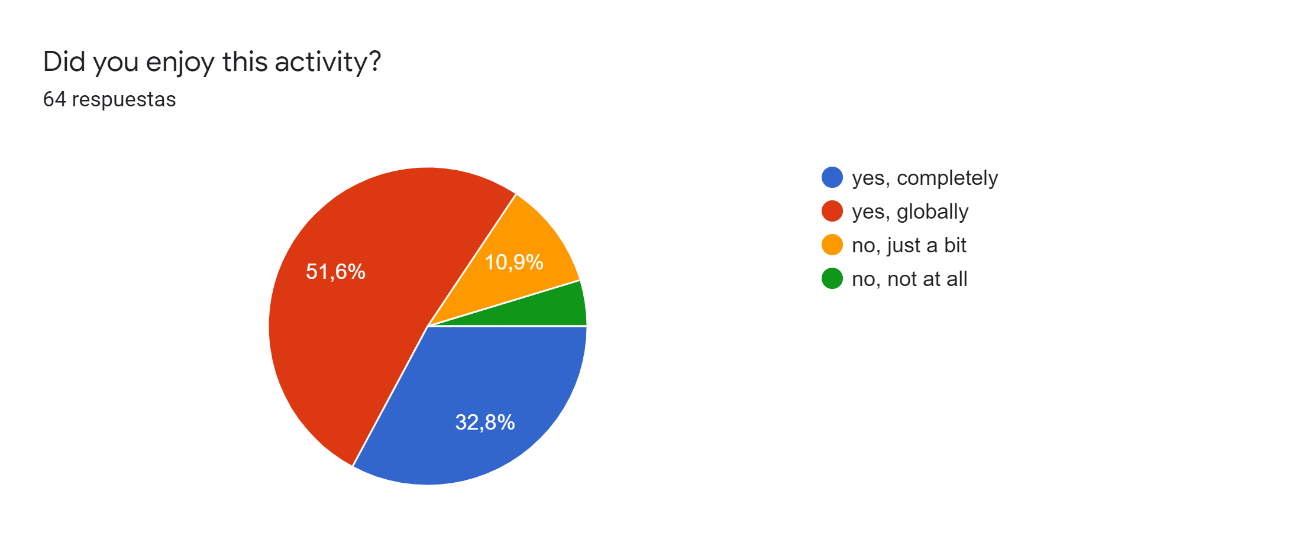 Comments:Most of them enjoyed Kahoot